Czy gotowe projekty domów są tanie?Budujesz dom? Czy gotowy projekt domu będzie najtańszym rozwiązaniem? Zapraszamy do lektury!Pragniesz mieć swój wymarzony dom? Zastanawiasz się jakie rozwiązanie będzie najtańsze? Czy gotowe projekty domów będą najtańszym rozwiązaniem?Gotowe projekty domów mają wiele zalet. Jednak jednym z najważniejszych jest ich przystępna cena. Wybierając gotowy projekt, nie musimy przygotowywać się na tak wysokie koszty, jak w przypadku projektu rysowanego indywidualnie w pracowni architektonicznej. Ile kosztują najtańsze gotowe projekty domów jednorodzinnych? Projekt domu jest niezbędnym dokumentem do rozpoczęcia wszelkich formalności i prac budowlanych związanych z posiadaniem wymarzonego miejsca do życia. Gotowe projekty pozwalają nam zaoszczędzić czas i pieniądze, ponieważ ich ceny są kilkakrotnie niższe niż ceny projektów na zamówienie. Wystarczy spojrzeć na oferty w internecie, aby przekonać się, że za projekt domu nie będziemy musieli dużo płacić.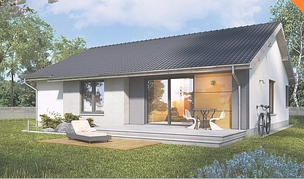 Ile kosztuje projekt domu?Najtańsze projekty małych domów Kiedy nie chcemy przepłacać i możemy wydać na projekt domu jednorodzinnego nawet 2000 zł, w tym przypadku będziemy musieli wybierać głównie małe domy, które mają do 100 mkw. Powierzchni. Dlatego w sytuacji, gdy będziemy potrzebować projektu domu o większej powierzchni, będziemy musieli przygotować się na większy wydatek ok. 2500 zł. Dlatego zależność jest prosta - najtańsze domy jednorodzinne, z kolei więcej zapłacimy za te o dużej powierzchni. Dodatkowo w wielu biurach sprzedających gotowe projekty możemy również zauważyć, że nowoczesne projekty domów droższe od tradycyjnych - różnica to zwykle kilkaset złotych, ale nie zawsze.